Приложение № 1ТЕХНИЧЕСКО ЗАДАНИЕ1. Предмет на услугата: «Осигуряване на интегрирани мрежови услуги с доставка на Интернет за нуждите на Тракийски Университет гр. Стара Загора»2. Изграждане и предоставяне на международна Интернет свързаност за нуждите на ТрУ в град Стара Загора – симетричен канал с 100% гарантиран капацитет, не по-малко от 1 Gbit/s Международен трафик, достъпен в Студентски град /Ректорат/.Схемата на физическата свързаност е показа по-долу.  Тракийски университет е разположен териториално в Стара Загора в 6 бази: Студентски град: Ректорат  + Аграрен факултет + Ветеринарномедицински факултет + Стопански факултет и Библиотека + УОС + НЦПО “Америка за България “Медицински факултет – ДеканатМедицински факултет - МорфоблокПедагогически факултет Медицински колежДИПКУ 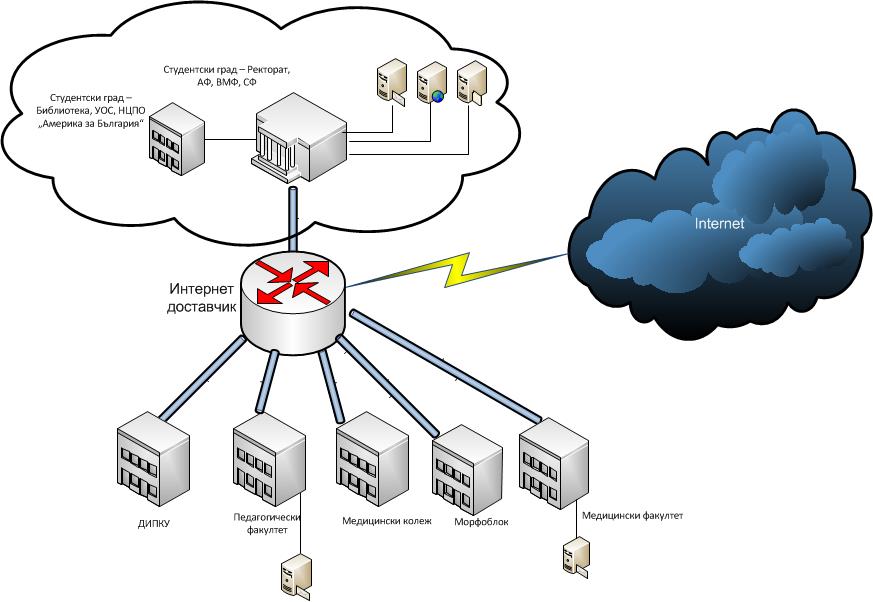 3. Логически свързаността да бъде следната: от LINUX сървъра на ТрУ са изградени  VLAN със скорост по 1 Gbit/s до всяка база за интернет пренос и  VLAN  по 9 Gbit/s до всяка база за локани приложения.4. Връзка между 6-те бази – оптична тип звезда с център оборудването на доставчика. От него до всяка база да бъдат изградени оптични линии с параметри на връзката 10 Gbit/s, и една резервна радиовръзка 1 Gbit/s. 5. Да се осигури едновременната работа на двете връзки, така че при отпадане на едната, втората автоматично да поема целия трафик. Реализацията да бъде с MPLS.6.Общият брой свързани към Интернет работещи компютри в момента възлиза на над 1300, като има тенденция за разширяване на мрежата.7. Изграждане на VPN между базите  със скорост 10 Gbit/s, осигуряващ нормалната работа на университетската информационна система. 8. Изграждане и конфигуриране на VPN между Тракийски университет Стара Загора, Филиал Хасково и Факултет Техника и Технологии гр. Ямбол, независим от интернет канала, с цел нормалната работа на университетската информационна система.9. Оборудването за доставяне на Интернета и VPN каналите за изграждане на свързаността между 6-те бази се осигурява от доставчика. Интерфейсът да е Ethernet.10. Необходими IP адреси – 25611. Маршрутизация – статична12. Осигуряване на 24-часова (365/7/24)  поддръжка на услугата от квалифицирани специалисти при спазване на следните изисквания:12.1. 24-часово наблюдение и поддръжка на Linux и Mikrotik сървърите, рутерите и работещия софтуер на място по всички бази; 12.2. 24-часово наблюдение на качеството на Интернет свързаността и натовареността на канала;12.3. Уведомяване в рамките на 30 минути за възникнали проблеми, бърза реакция и своевременно започване на работа по отстраняването им, с което се гарантира нивото на достъпност на услугата и гарантирането на качествените показатели от техническото задание.13. Изграждане на FireWall, NAT на Linux и Микротик сървърите и рутерите.14. Инсталиране софтуер за измерване на трафика на всеки един от компютрите в отделните локални мрежи в 6-те бази, както и по звена, с възможност за детайлни графични справки /през web/.15. Инсталиране на софтуер за персонално лимитиране на достъпа до Интернет /по време или по количество изтеглена информация/ на потребителите /студенти и преподаватели/ за компютрите в компютърните зали.Софтуерът по т.14 и т.15 да бъде съобразен със съществуващата мрежова архитектура. 16. Да бъде инсталирана на web-базирана електронна поща, антивирусен и антиспам софтуер, като бъде осигурена тяхната поддръжка.17. Да се осигури динамична защита от неправомерен достъп и Интернет атаки срещу мрежата на ТрУ.18. Предоставяне на софтуер, поддържащ групи потребители с различни права на достъп до Интернет /например само e-mail/.19. Предоставяне на софтуер за контрол  на достъпа.20. Предоставяне и поддържане на софтуер за конфигуриране и визуализация на PON мрежата.21. Да се предостави софтуер за осъществяване на 24-часов мониторинг и управление на всички елементи на услугата, така че да бъде гарантирана сигурността на работата на информационните системи на университета.22. Да се предостави описание на топологията и начина на предоставяне на услугата до Университета и между 6-те бази. Да се опише техническата обезпеченост за предоставяне на услугата.23. Да се посочи броят независими оптични връзки до доставчика от гледна точка на резервираност - описание на начина на доставка на Интернет до гр. Ст. Загора. 24.Да се предостави информация за екипа от специалисти, отговарящи за 24-часовата поддръжка на място по упоменатите бази на Тракийски университет. 